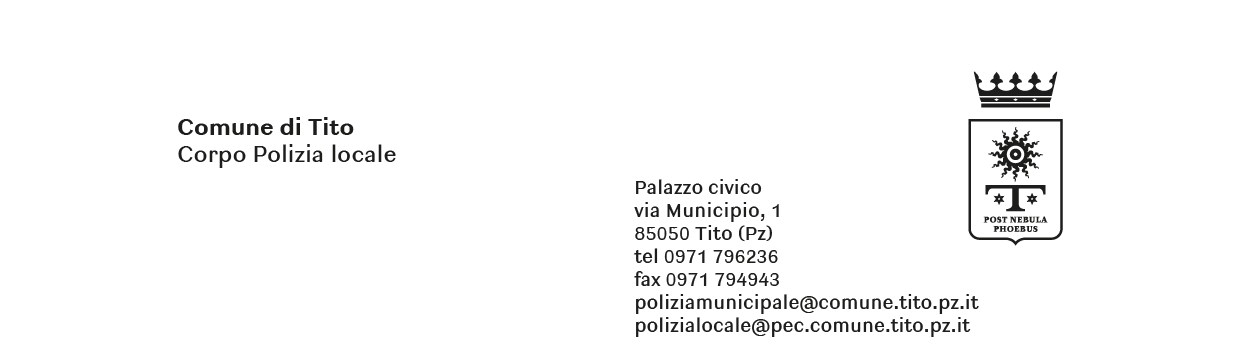 RICHIESTA DI ADESIONE AL PROGETTO  “CONTROLLO DEL VICINATO” Da consegnare all’ufficio protocollo della Città di Tito (dal lunedì al venerdì dalle 10:00 alle 12:00 oppure lunedì e giovedì dalle 16 alle 18:00) oppure spedire a mezzo PEC all’indirizzo polizialocale@pec.comune.tito.pz.it  Il/La sottoscritto/a ________________________________________________________________ nato/ a__________________________ il ______________residente a _______________________ via___________________________________________________________________n._________ e-mail ____________________________________________ cell.       ________________________ CHIEDE Di essere inserito nell’elenco di cittadini aderenti al Progetto “Controllo di Vicinato”; DICHIARADi aver preso visione del Progetto Tecnico-Organizzativo “Controllo del Vicinato” (disponibile sul sito istituzionale del Comune di Tito) e di impegnarmi al rispetto delle regole illustrate; SONO   NON SONO  disponibile a svolgere il ruolo di coordinatore del  “CONTROLLO DI VICINATO” AUTORIZZA il Comune di TITO:alla trasmissione del mio nominativo e contatti alla Prefettura di Potenza per i controlli del caso.ad essere inserito nella piattaforma di messaggistica WhatsApp e nella mailing list, adeguandomi alle indicazioni fornite nel progetto. ALLEGACopia (fronte/retro) di un documento di identità;INFORMATIVA PRIVACY Ai sensi dell’art.13 del GDPR – Reg. UE nr. 2016/679 - Regolamento Generale sulla Protezione dei dei dati personali, si comunica che le domande che perverranno saranno depositate presso il Comando di Polizia Locale di Tito. Il trattamento dei dati personali forniti, ivi compresa, la gestione, archiviazione e conservazione, verrà eseguito dall’Ente mediante strumenti manuali, informatici e telematici, per la finalità istituzionale di sicurezza urbana inerente il Progetto “Controllo di vicinato”, in conformità gli obblighi di legge, di regolamento e al protocollo di intesa sottoscritto con la Prefettura di POTENZA, nel rispetto di quanto prescritto dal Regolamento Europeo. I dati personali saranno trattati da personale interno dell’Ente incaricato al trattamento e opportunamente istruito in materia di sicurezza dei dati personali e del diritto alla privacy e non saranno comunicati a terzi (salvo eventuali obblighi di legge e se necessario agli Enti coinvolti nel Progetto) e saranno conservati per la durata prevista dalla Legge. Il Sottoscritto _______________ esprime il consenso al trattamento dei miei dati personali ai sensi del D.Lgs. 196/2003 e del Regolamento UE 2016/679. Luogo e data__________________________  Firma__________________________________ SPAZIO RISERVATO ALLA POLIZIA LOCALE - DA INSERIRE NEL GRUPPO DI CONTROLLO N. ____ 